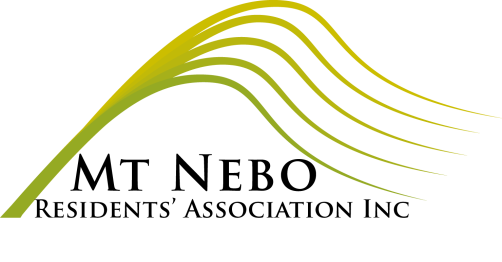 MT NEBO RESIDENTS’ ASSOCIATION INCGENERAL MEETINGMINUTESMeeting 1 March 2023PRESENT: Carmel Black, Ross MacLeod, Lincoln Hudson, Maggie Scattini, Karen Mungomery, Bill Scattini, Noela Toivanen, Angela Double, Julia Hocking, Fiona David, Neville Bradford, Greg Durrington, Susan Tarbit, Mark Trickey, Daniel Barnett, Jamie Yarnold, Peter Thompson.APOLOGIES: Cr Darren Grimwade, Rob Lachowicz, Di Clark, Cathy Rough.Meeting opened 8.10 pmMeeting closed 8.43pmAttachment 1:Mt Nebo Residents' Association Inc. Treasurer's ReportDate: 1 March 2023Bills Paid: Bar supplies: $528.50AGL (electricity): $192.57 (feed-in credit of $95.16)Really Simple  (website): $18.69Kolda Pty Ltd (fridge repaid): $380.60Australia Post (PO Box rental): $47.00General Business:Fundraising (February):Hall Hire: $100.00Feb night (net of food costs): $927.00Feb  Musos afternoon: $288.00Calendar sales: $50.00AGENDA ITEMDISCUSSIONOUTCOME/ACTIONWelcomePresident Julia Hocking opened the meeting,  acknowledged the traditional owners and welcomed those present.Minutes of previous meetingMinutes of 1 February meeting were distributed and availableCarmel Black moved, Seconded by Peter Thompson that they be accepted. All in favour.CorrespondenceInwards-23/2/23  Name of contractor for Mt Glorious playground from Fiona Burrows. MBRC17/2/23  Apology for AGM from Cr Grimwade14/2/23  Quote from Bear Trails for vacant lot11/2/23  From D. Francis fwding info from MBRC re roadworks and traffic management.8/2/23  Sue Ferrers re hall hire. Outwards:21/2/23  MNRA request for info re playground supplier from MBRC14/2/23  Invitation to Cr Grimwade to attend AGM8/2/23  Contract & info re hall hire to Sue Ferrers.Carmel Black moved, Seconded by Peter Thompson that they be accepted. All in favour.Treasurer’s ReportSee attachment.Disaster Management Group Julia Hocking advised that she was in discussions with MBRC re their plan to install a large box for radios and batteries for use in a disaster inside the hall.Questions about location of aerial for radios & accessibility during a disaster. Hall is NOT a refuge in case of bushfires. Further discussions re suitable locations.Rural Fire BrigadeNeville Bradford from Mt Nebo Rural Fire Brigade advised of a number of controlled hazard reduction burns in the area as well as QA assist training and operations. Members had recently undertaken an advanced resuscitation course. The brigade is seeking to undertake national accreditation training.The brigade has members from Mt Nebo and Mt Glorious as the Mt Glorious brigade had been merged into Mt Nebo in the 1908s.Grant funding updateRoss MacLeod reported on grant funding applications and opportunities:A planned application for a new fridge was not necessary as it has been successfully repaired for less than the insurance excess.Application for Qld Govt Community Sustainability Action Grant lodged before 16 February for work on vegetation and wildlife audits, and nature trails in vacant part of hall land. Approx $35,000.Application to Community Gaming Machine Grants lodged on 27 February for playground & hall improvements, ie shade sail, play equipment, aircon, noticeboard, shed, kitchen flooring, gutter guard. Total $58,048. Decisions available in April.Application planned for MBRC Community Activities Grant closes 10 March. Suggest get James Lees to co-ordinate a series of events at the hall for up to $10,000.2023 Telstra Connected Communities grants of up to $10,000  now open. Will close on 30 March 2023. Rob Pearson has suggested markets at the hall that would fit with the purpose of the grants.Julia Hocking to follow up with James Lees.Ross MacLeod to follow up with Rob Pearson.Roads updateRoadworks started. Delays with traffic lights are frustrating. Manned traffic control is better, but only there during work hours. Lights on Goat Track to be moved so Goat Track residents can access their property.Hall Pub night this week. Thai food Ange & James. General businessQuestion about extent of hall land and what vegetation grants are for. Donated hall land about 1 acre. Narrow block from retaining walls downhill to Council reserve in gully.Pub Night banner needs time changed from 6.00pm to 6.30pm start.Entertainment Sub-Committee Jamie Yarnold wants to revive the sub-committee that was formed just before covid which would develop a series of events catering for many age and interest groups across the community. The concept was fully endorsed by the committee with Jamie to form a group and report quarterly to the MNRA committee.Susan Tarbit to prepare a Facebook post about the land and projects.Bill Scattini to contact Carol regarding alteration.Jamie Yarnold to form group and liaise with the community. Quarterly reports to MNRA committee meetings.Jinibara Project Acc$0.00Cash Reserve Acc$106.98Cheque Acc$14,332.39Debit Card Acc$221.14Cash On Hand$842.00Total money on hand$15,502.51Less grants to be acquitted$0.00Less hall hire deposits to be refunded (World Heritage Unit)$500.00Total $15,002.51